VIEŠOSIOS ĮSTAIGOS „LAZDIJŲ LIGONINĖ“ 2020–2022 M. VEIKLOS STRATEGIJAĮVADASSparti technologijų, ekonomikos ir visuomenės kaita lemia, kad nuolatos kinta sveikatos priežiūros sektorius, jo prioritetai bei vystymosi kryptys. Nuolatos kintanti situacija ne tik kelia naujus iššūkius, bet ir sudaro sąlygas naujoms vystymosi galimybėms. Siekiant identifikuoti ateities iššūkius ir pilnai išnaudoti atsirandančias galimybes, VšĮ „Lazdijų ligoninė“ parengė 2020–2022 metų veiklos strategiją.Veiklos strategija – veiklos planavimo dokumentas, kuriame įvertinama esama sveikatos priežiūros sektoriaus ir VšĮ „Lazdijų ligoninė“ situacija, suformuluojama įstaigos vizija ir parenkami prioritetai, tikslai ir iniciatyvos, reikalingos vizijos įgyvendinimui, įstaigos sėkmingai veiklai ir plėtrai 2020–2022 metų laikotarpiu.Veiklos strategijoje apžvelgiama sveikatos priežiūros sektoriaus bei VšĮ „Lazdijų ligoninė“  pastarųjų metų raida ir tendencijos. Įvertintas strateginio plano rengimo kontekstas, apžvelgiant teisinius, ekonominius, socialinius, technologinius veiksnius. Analizuojant įvairius rodiklius, buvo atlikta VšĮ „Lazdijų ligoninė“ veiklos analizė, ypatingą dėmesį skiriant pacientams, organizacinei struktūrai, žmogiškiesiems ištekliams, finansinei būklei ir veiklos rezultatams. Buvo atlikta išsami stiprybių, silpnybių, galimybių ir grėsmių analizė, kuria vadovaujantis buvo nustatyti VšĮ „Lazdijų ligoninė“ vystymosi prioritetai 2020–2022 metų laikotarpiu.BENDROSIOS NUOSTATOSViešoji įstaiga „Lazdijų ligoninė“ yra Lietuvos nacionalinės sveikatos sistemos (toliau – LNSS) iš Lazdijų rajono savivaldybės turto ir lėšų įsteigta viešoji sveikatos priežiūros ne pelno įstaiga (toliau – įstaiga), ribotos civilinės atsakomybės viešasis juridinis asmuo, teikiantis jos įstatuose numatytas asmens sveikatos priežiūros paslaugas pagal įstaigai suteiktą licenciją.Įstaiga savo veikloje vadovaujasi Lietuvos Respublikos Konstitucija, Lietuvos Respublikos sveikatos sistemos įstatymu, Lietuvos Respublikos sveikatos priežiūros įstaigų įstatymu, Lietuvos Respublikos viešųjų įstaigų įstatymu, Lietuvos Respublikos sveikatos draudimo įstatymu, Lietuvos Respublikos civiliniu kodeksu, Lazdijų rajono savivaldybės tarybos 2018 m. spalio 24 d. sprendimu Nr. 5TS-1451 patvirtintais įstaigos įstatais bei kitais įstatymais ir teisės aktais. Įstaigos strategija parengta  atsižvelgiant į Lietuvos Respublikos Seimo 2014 m. birželio 26 d. nutarimu Nr. XII-964  patvirtintą Lietuvos sveikatos 2014–2025 metų programą, Lazdijų rajono savivaldybės 2020–2022 metų strateginį veiklos planą. TEISINIŲ (POLITINIŲ), EKONOMIMIŲ, SOCIALINIŲ, TECHNOLOGINIŲ VEIKSNIŲ (PEST) ANALIZĖTeisiniai veiksniaiPagrindinis vidinės teisinės bazės dokumentas, reglamentuojantis įstaigos veiklos principus, yra VšĮ „Lazdijų ligoninė“ įstatai, patvirtinti Lazdijų rajono savivaldybės tarybos 2018 m. spalio 24 d. sprendimu Nr. 5TT-1451. Vadovaujantis šiais įstatais, įstaiga yra LNSS iš savivaldybės turto ir lėšų įsteigta viešoji sveikatos priežiūros ne pelno įstaiga, ribotos civilinės atsakomybės viešasis juridinis asmuo, teikiantis jos įstatuose numatytas asmens sveikatos priežiūros paslaugas pagal įstaigai suteiktą licenciją. Įstaiga yra ne pelno siekiantis ribotos civilinės atsakomybės viešasis juridinis asmuo, turintis ūkinį, finansinį, organizacinį ir teisinį savarankiškumą, savo antspaudą, firminį ženklą, sąskaitas bankuose. Įstaiga yra paramos gavėja.Pagrindinis įstaigos veiklos tikslas yra Lietuvos gyventojų sveikatos stiprinimas, teikiamų sveikatos priežiūros paslaugų gerinimas, siekiant sumažinti sergamumą ir mirtingumą, prieinamų ir tinkamų įstaigos licencijoje nurodytų sveikatos priežiūros paslaugų suteikimas.Įstaigos veiklos uždavinys: organizuoti ir teikti sveikatos priežiūros paslaugas, kurias teikti teisę suteikia įstaigos asmens sveikatos priežiūros licencija.Ekonominiai veiksniaiLietuvoje sveikatos priežiūros paslaugos finansuojamos privalomojo sveikatos draudimo fondo (toliau – PSDF) biudžeto lėšomis. Tokia sistema užtikrina apdraustiesiems privalomuoju sveikatos draudimu sveikatos priežiūros paslaugų prieinamumą. Gydymo įstaigos veikla finansuojama  pagal sudarytas asmens sveikatos priežiūros paslaugų teikimo sutartis su teritorinėmis ligonių kasomis.Įstaiga yra sudariusi sutartis su Vilniaus, Kauno, Klaipėdos, Šiaulių ir Panevėžio teritorinėmis ligonių kasomis dėl asmens sveikatos priežiūros paslaugų teikimo. Didžioji dalis pajamų už suteiktas paslaugas gaunama iš Vilniaus teritorinės ligonių kasos, kadangi Lazdijų rajono savivaldybė patenka į šios teritorinės kasos veiklos zoną. Seimas priėmė Lietuvos Respublikos 2020 metų Privalomojo sveikatos draudimo fondo biudžeto rodiklių patvirtinimo 2019 m. gruodžio 19 d. įstatymą Nr. XIII-2714, patvirtindamas 2020 metų Privalomojo sveikatos draudimo fondo biudžetą – 2 304 658 tūkst. eurų įplaukų ir 2 304 658 tūkst. eurų išlaidų, Privalomojo sveikatos draudimo fondo biudžeto apyvartos lėšų likutį – po 5 792 tūkst. eurų pagal 2020 m. sausio 1 d. ir pagal 2020 m. gruodžio 31 d. būklę, numatomą 2020 metų Privalomojo sveikatos draudimo fondo biudžeto rezervą – 369 582 tūkst. eurų pagal 2020 m. sausio 1 d. būklę.Augant PSDF biudžeto lėšoms, bus galima suteikti pacientams daugiau sveikatos priežiūros paslaugų, pagerės jų prieinamumas. Ypač svarbu, kad, esant didesniam finansavimui, bus kompensuojama daugiau sveikatos priežiūros paslaugų, būtinų vaistų bei modernių gydymo būdų.Socialiniai veiksniaiStatistikos departamento duomenimis, 2013–2018 m. laikotarpiu gyventojų skaičius mažėjo 55-ose savivaldybėse iš 60-ies. Palyginimui – bendrai Lietuvoje gyventojų skaičius 2013–2018 m. laikotarpiu sumažėjo 6,71 proc. Vienas pagrindinių rodiklių atspindinčių demografinę situaciją yra gyventojų skaičius, kuris tiek Lietuvoje, tiek Lazdijų rajone jau daugelį metų sparčiai mažėja dėl neigiamos natūralios gyventojų kaitos, didelės emigracijos, mažėjančio gimstamumo.Lietuvos statistikos departamento duomenimis, 2019 m. pradžioje Lazdijų rajono savivaldybėje gyveno 18 659 gyventojai. Rajono savivaldybės centre Lazdijuose iki šių metų sausio 1 dienos savo gyvenamąją vietą buvo deklaravę 3 686 gyventojai, Veisiejuose – 1 200 gyventojai. Gyvenvietėse bei kaimuose – 13 799 gyventojai. Vertinant demografinius rodiklius pastaraisiais metais, stebimos tendencijos Lazdijų rajone atitinka nacionaliniu mastu vyksiančius pokyčius. Daugumos rodiklių tarpe vyrauja neigiama tendencija, nuolatinis gyventojų skaičius mažėja (2015 m. – 20 615, 2019 m. – 18 496 gyventojai). Vyresnio amžiaus asmenys (60 m. ir vyresni) sudaro vidutiniškai 30,5 proc. visų rajono gyventojų. Stebima visuomenės senėjimo tendencija ir Alytaus apskrityje, antroje vietoje (po Utenos) pagal gyvenančių vyresnių asmenų skaičių. 2016 m. vyresni nei 60 m. Alytaus apskrityje sudarė 28,1 proc., o vyresni nei 75 m. sudarė 11,08 proc. visų gyventojų, Lazdijų savivaldybėje atitinkamai 30,5 proc. ir 14 proc. Atsižvelgiant į Europos Sąjungos statistikos tarnybos (Eurostat) prognozes, manoma, kad 2030 m. pradžioje beveik trečdalį (28,9 proc.) Lietuvos gyventojų sudarys 60 metų ir vyresnio amžiaus žmonės.Demografinė bei socialinė situacija kelia rimtus iššūkius sveikatos sektoriui tiek Lietuvos mastu, tiek ir Lazdijų rajone. Dėl senėjančios visuomenės auga sveikatos priežiūros paslaugų poreikis, tačiau mažėjantis gyventojų ir dirbančiųjų skaičius lemia, kad finansiniai ištekliai tampa riboti. Ši problema ypač aktuali kaimo vietovėse.Technologiniai veiksniaiMokslas ir inovacijos medicinos technologijų srityje vis labiau veikia sveikatos apsaugos sistemą, daro įtaką visam procesui, keičia ne tik sveikatos paslaugų kokybę, bet ir atveria visai naujas paslaugų galimybes, užtikrina jų efektyvumą ir prieinamumą gyventojams.Įstaigoje sėkmingai veikia ankstesniais laikotarpiais įgyvendinti e. sveikatos funkcionalumai, tai: laboratorijos įrenginiai sujungti į vieningą regioninę informacinę sistemą, laboratorinių tyrimų užsakymas ir rezultatų gavimas, ambulatorinių pacientų priėmimas,  priėmimas stacionariniam gydymui, ambulatorinių apsilankymų planavimas, ambulatorinis gydymas, paslaugų teikimas priėmimo-skubios pagalbos poskyryje, stacionarinis gydymas, laboratorinių tyrimų atlikimas, hospitalizacijų ir operacijų planavimas, ataskaitos ir informacijos analizė, dokumentų sukūrimas, paciento katalogo tvarkymas. 2019 m. daugiau rašoma e. receptas poliklinikoje ir skyriuose. Šiuo metu išrašoma 61,8 proc. e. receptų. Nedarbingumo pažymėjimai, mirties liudijimai  išrašomi per ESPBI informacinę sistemą. Įstaigoje veikia išankstinė pacientų registracija internetu, naudojant vieningą pacientų registracijos sistemą www.sergu.lt. Tai leido sumažinti eiles pas gydytojus-specialistus konsultacijų poliklinikoje ir tolygiau išdėstyti gydytojams darbo krūvius. Naujos pažangios medicinos technologijos suteikia didesnes galimybes ankščiau identifikuoti ligas ir laiku pagydyti ligonius. Šiuolaikinių technologijų pritaikymas dažnai sutrumpina gulėjimo stacionare laiką ir mažina paslaugos kainą.Problema tampa sveikatos priežiūros specialistų netolygus pasiskirstymas tarp didžiųjų miestų bei kaimo vietovių. Netolygus specialistų pasiskirstymas sąlygoja nuotolinių paslaugų teikimo būdų (telemedicinos) poreikį.Europos Komisijos komunikate „2020 m. Europa. Pažangaus, tvaraus ir integracinio augimo  strategija“ didžiausios investicijos yra numatytos į inovacijas bei skaitmeninės visuomenės plėtrą.Naujų procesų bei ekologiškų technologijų kūrimas, pažangių tinklų plėtra pasitelkiant informacines ir ryšių technologijas, yra numatytos kaip prioritetinės sritys visuose sektoriuose.Dėl šių priežasčių yra numatoma, kad 2020–2022 m. ES struktūrinės paramos investicijų panaudojimo sveikatos sektoriuje prioritetai bus informacinių ir ryšių technologijų diegimas, tyrimai ir mokymai, siekiant užtikrinti, kad gyventojai būtų sveikesni.Technologijos padeda spręsti pagrindines sveikatos priežiūros sektoriaus problemas: kokybės užtikrinimą, įstaigų darbo efektyvumą.ĮSTAIGOS VIDINĖS APLINKOS ANALIZĖĮstaigos organizacinė struktūraVšĮ „Lazdijų ligoninė“ (kodas 165220415), adresas: Kauno g. 8, LT-67128 Lazdijai) yra iš Lazdijų rajono savivaldybės turto ir lėšų įsteigta viešoji įstaiga. Įstaigos steigėja, vienintelė dalininkė ir savininkė yra Lazdijų rajono savivaldybė. Įstaigos savininkas savo teises įgyvendina per Lazdijų rajono savivaldybės tarybą.Įstaiga įgyja civilines teises, prisiima civilines pareigas ir jas įgyvendina per savo valdymo organus. Įstaigos organai yra stebėtojų taryba, įstaigos administracija (sudaro vienasmenis valdymo organas – įstaigos vadovas – direktorius, įstaigos vadovo pavaduotojai, vyriausiasis buhalteris), medicinos etikos komisija.Įstaigos vadovas parenkamas konkurso būdu. Įstaigos vadovą skiria ir atšaukia iš pareigų, nustato jo atlyginimą, tvirtina pareigybės aprašymą, skiria drausmines nuobaudas visuotinis dalininkų susirinkimas, o esant vieninteliam dalininkui (savininkui) – Lazdijų rajono savivaldybės meras. Įstaigos vadovas organizuoja įstaigos veiklą ir veikia įstaigos vardu santykiuose su kitais asmenimis, sudaro ir nutraukia darbo sutartis su įstaigos darbuotojais. Įstaigos vadovas atsako už finansinių ataskaitų rinkinių sudarymą, visuotinio dalininkų susirinkimo sušaukimą, duomenų ir dokumentų pateikimą juridinių asmenų registrui, pranešimą dalininkams apie įvykius, turinčius esminės reikšmės viešosios įstaigos veiklai, viešosios įstaigos dalininkų apskaitą, informacijos apie viešosios įstaigos veiklą pateikimą visuomenei, veiklos ataskaitos parengimą, viešų pranešimų paskelbimą, kitus veiksmus, kurie numatyti teisės aktuose bei šiuose įstatuose.Įstaiga filialų neturi. Įstaigos organizacinė ir vidaus valdymo struktūra pateikta 1 pav.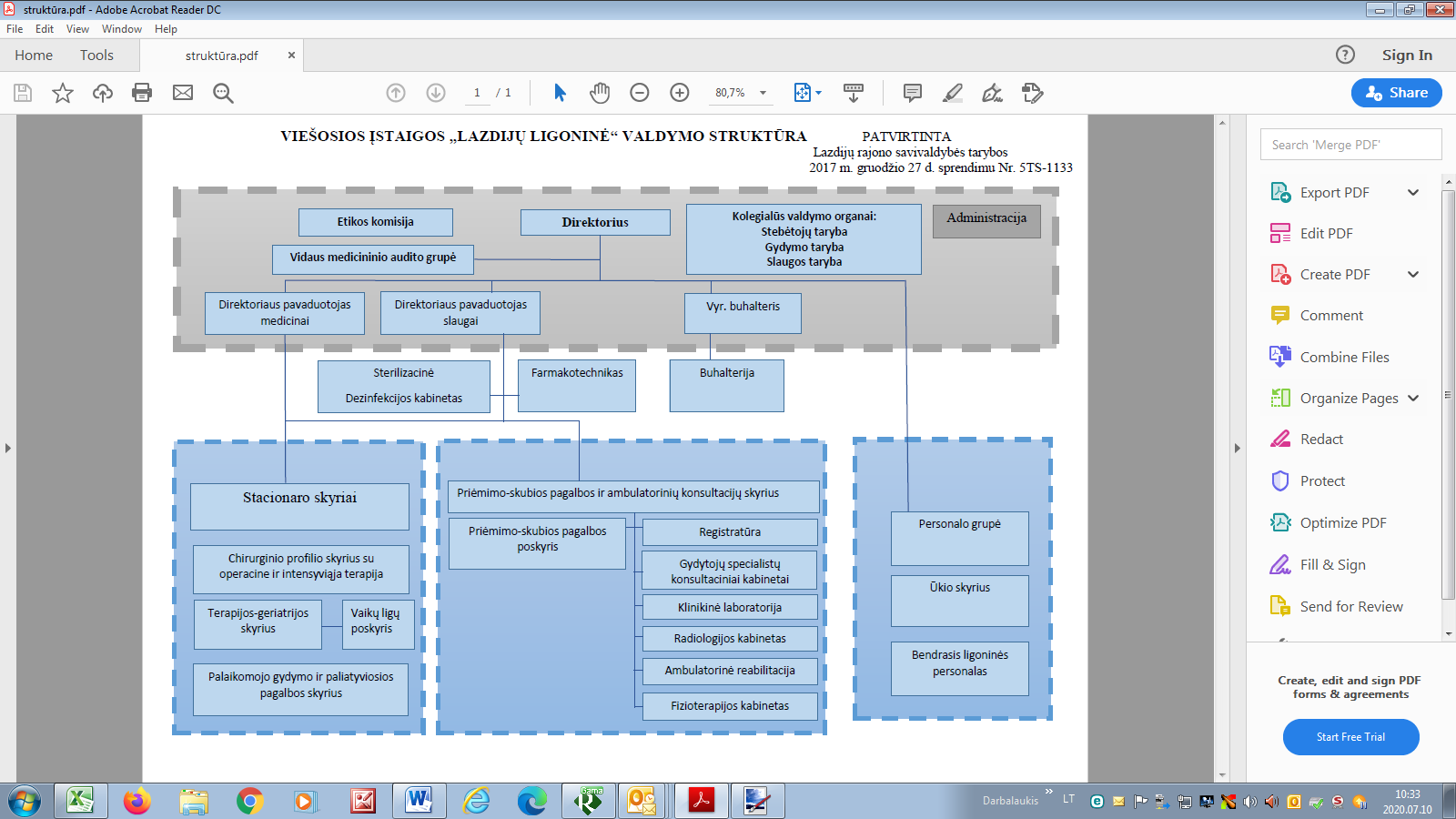 1 pav. VšĮ „Lazdijų ligoninė“ valdymo struktūraŽmogiškieji ištekliaiĮstaigoje jaučiamas gydytojų specialistų trūkumas. Šiuo metu įstaigos darbuotojų vidutinis amžiaus rodiklis siekia 50 m. Jauni gydytojai, baigę mokslus, ieško geresnio darbo apmokėjimo bei patrauklesnių darbo vietų, kuriomis dažniausiai tampa Lietuvos Respublikos didžiųjų miestų ligoninės, privačios farmacijos kompanijos ar išvyksta dirbti į užsienį.Šiuo metu įstaigoje trūksta šių specialistų: medicinos gydytojų, dirbančių priėmimo-skubios pagalbos poskyryje, gydytojų chirurgo, anesteziologų-reanimatologų, gydytojo psichiatro. Įstaigos darbuotojų kaitos rodiklis 2019-12-31 buvo 12,4 proc.Finansiniai ištekliaiĮstaiga, tvarkydama apskaitą ir rengdama finansines ataskaitas, vadovaujasi bendraisiais apskaitos principais, nustatytais Lietuvos Respublikos viešojo sektoriaus atskaitomybės įstatymu, Lietuvos Respublikos buhalterinės apskaitos įstatymu, Viešojo sektoriaus apskaitos ir finansinės atskaitomybės standartais bei kitų galiojančių teisės aktų reikalavimais.Įstaigos pajamų struktūra, jų pokytis ir finansavimo šaltiniai pateikiami 1 ir 2 lentelėse.1 lentelė. VšĮ „Lazdijų ligoninė“ 2019 m pajamų struktūra ir jos pokytis, lyginant su 2018 m.2l entelė. Pajamų pagal grupes ir šaltinius pokyčio analizė 2018–2019 metais2019 metais  padidėjo pajamos už paslaugas iš PSDF 3,43 proc., mokamų paslaugų pajamos padidėjo 4,17 proc. Sumažėjo finansavimo pajamos, nes baigėsi projektinių veiklų finansavimas, o naujiems projektams dar tik pateiktos paraiškos. Naujų projektų finansavimas prasideda 2020 metais. Vadovaujantis Lazdijų rajono savivaldybės tarybos 2006-02-14 sprendimu Nr. 5TS-1098 ,,Dėl Lazdijų rajono savivaldybės 2005 metų gruodžio 6 d. sprendimo Nr. 5TS-992 „Dėl kitų Lazdijų rajono savivaldybės remiamų sveikatos priežiūros paslaugų sąrašo, jų teikimo ir apmokėjimo tvarkos pakeitimo“, savivaldybė įsipareigoja iš savivaldybės biudžeto skirti lėšas dviejų papildomų lovų išlaikymui (sunkiai sergantiems, beglobiams, neturintiems socialinio draudimo garantijų, viršijusiems lovadienių skaičių (120 dienų) ligoniams palaikomajam gydymui ir slaugai, pagal socialinių paslaugų skyrimo komisijos nukreipimus). Vadovaujantis Lazdijų rajono savivaldybės tarybos 2019 m. gruodžio 25 d. sprendimu Nr. 5TS-218, slaugos ir palaikomojo gydymo lovos finansuojamos 37 Eur  už lovadienį. Už šias paslaugas per 2019 m. gauta 11704,91 Eur  pajamų iš savivaldybės biudžeto.Vadovaujantis Lazdijų rajono savivaldybės tarybos 2019 m. lapkričio 29 d.  sprendimu Nr. 5TS-176 „Dėl  Lazdijų rajono savivaldybės tarybos 2019 m. vasario 21 d. sprendimo Nr. 5TS-1578 „Dėl 2019 metų Lazdijų rajono savivaldybės biudžeto patvirtinimo“ pakeitimo“, skirta 1500 eurų  Lazdijų ligoninės 100 metų sukakties minėjimo (skelbimų spaudoje ir svečių maitinimo) išlaidoms padengti.  Visos lėšos įsisavintos ir panaudotos pagal paskirtį.Vadovaujantis Lazdijų rajono savivaldybės tarybos 2019 m. vasario 21 d.  sprendimu Nr. 5TS-1578 „Dėl  2019 metų Lazdijų rajono savivaldybės  biudžeto  patvirtinimo“ skirta 26 000 eurų,  iš jų: 5868,50 eurų ir 23 131,50 eurų informacinių sistemų, kompiuterinės, radiologinės įrangos  priežiūros bei minkšto inventoriaus įsigijimo išlaidoms. Visos lėšos įsisavintos ir panaudotos pagal paskirtį. Įsigytas dentalinis rentgeno aparatas.Pagal LR labdaros ir paramos įstatymą buvo gauta 931,90 eurų (2 proc. gyventojų pajamų mokesčio). Šios lėšos laikomos atskiroje banko sąskaitoje.Pagrindinės veikos sąnaudos, pagal išlaidų straipsnių struktūrą pateiktos 3 lentelėje.3 lentelė. Pagrindinės veikos sąnaudos pagal išlaidų straipsnių struktūrąDidžiausią dalį sąnaudų struktūroje sudaro darbo užmokesčio ir socialinio draudimo įmokos (78,93),  kraujo komponentų, medikamentų ir kitų medicininių priemonių bei tyrimų sąnaudų procentinė dalis nuo visų sąnaudų sudaro apie 8,05 proc. Mažėja ilgalaikio  turto nusidėvėjimo sąnaudos. Artimiausiu laiku reikės atnaujinti ilgalaikį turtą – turtas atnaujinamas per lėtai. Dėl vykstančių septynių teisminių procesų išaugo kitų paslaugų sąnaudos. Advokatų paslaugos 2019 metais – 20753,60 eurai. Išmokėta pagal teismo sprendimus neteisėtai atleistiems darbuotojams 25432 eurai. Iš aukščiau pateiktų pajamų ir sąnaudų struktūros ir pokyčių analizių  matome, kad pajamos sumažėjo 1,89  proc., o sąnaudos sumažėjo  0,06 proc.  2019 m. finansinis rezultatas deficitas 92465,48 eurai.Darbo užmokesčio sąnaudų  palyginimas su 2018 metais negalimas, kadangi nuo 2019 metų sausio 1 dienos, vadovaujantis 2018 m. birželio 28 d. LR valstybinio socialinio draudimo įstatymo Nr. I-1336 2, 4, 7, 8, 10, 23, 25 ir 32 straipsnių pakeitimo įstatymo Nr. XIII-1336 9 str. 4 dalimi, bruto darbo užmokesčio suma, buvusi iki šio įstatymo įsigaliojimo, perskaičiuojama dauginant iš koeficiento 1,289 ir vadovaujantis  LR Vyriausybės 2018 m. spalio 16 d. nutarimu Nr. 1025 „Dėl minimaliojo darbo užmokesčio“ minimalus darbo užmokestis padidintas iki 555 eurų. Rentabiliai dirba trys skyriai: Vidaus ligų, Palaikomojo gydymo ir slaugos skyrius bei Konsultacinė poliklinika. Kiti  skyriai – Vaikų ligų poskyris, Chirurginis su operacine ir intensyviąja terapija – dirba nuostolingai.Vadovaujantis 2018 m. rugpjūčio 31 d. Lietuvos nacionalinės sveikatos sistemos Šakos kolektyvinės sutarties Nr. 2/S-133 5.2 punktu bei Privalomojo sveikatos draudimo tarybos 2019 m. birželio 17 d. nutarimu Nr. DT-6/1 „Dėl asmens sveikatos priežiūros paslaugų finansavimo didinimo nuo 2019 m. rugsėjo 1 d.“, Valstybinės ligonių kasos prie LR Sveikatos apsaugos ministerijos direktoriaus 2019 m. liepos 3 d. įsakymu Nr. 1K-151 „Dėl Privalomojo sveikatos draudimo fondo biudžeto lėšų skyrimo teritorinėms ligonių kasoms“, nuo 2019 metų gruodžio mėnesio padidinti darbuotojų atlyginimai (prioritetą teikiant mažiausiai uždirbantiems specialistams), todėl išaugo darbo mokesčio sąnaudos. VšĮ „Lazdijų ligoninė“ stacionaro veiklos rodikliai 2017-2019 m. laikotarpiu pateikiami 4 lentelėje.4 lentelė. VšĮ „Lazdijų ligoninė“ stacionaro veiklos rodikliai 2017-2019 m. laikotarpiuHospitalizacijos atvejų skaičius pateikiamas 5 lentelėje.5 lentelė. Hospitalizacijos atvejų skaičiusPaslaugų rodikliai pagal skyrius 2019 metais pateikiami 6 lentelėje.6 lentelė. Paslaugų rodikliai pagal skyrius 2019 metaisĮstaigos veiklos rodikliai pagal vidutinę gulėjimo trukmę yra artimi SAM nustatytiems reikalaujamiems rodikliams. Pastebimas nedidelis stacionare gydytų ligonių skaičiaus didėjimas, didėja ir ambulatoriškai gydomų ligonių skaičius. Šie rodikliai atitinka SAM, Alytaus apskrities sveikatos priežiūros įstaigų restruktūrizavimo planus. Ambulatorinės paslaugų teikimo duomenys 2017-2019 m. laikotarpiu pateiktos 7 lentelėje.7 lentelė. Ambulatorinės paslaugų teikimo duomenys 2017-2019 m. laikotarpiuStacionarinių dienos chirurgijos paslaugų suteikta 266 paslaugos, tai yra 30 paslaugų  daugiau  negu 2019 metais. Pagal lovadienių skaičių matyti, kad labiausiai padidėjo palaikomojo gydymo ir slaugos skyriuje bei teikiamos paliatyviosios pagalbos paslaugų skaičius.Apibendrinant įstaigos stacionarinės veiklos rodiklius, galima teigti, kad įstaigos restruktūrizavimo kryptys įgyvendinamos pakankamai sėkmingai: auga ambulatorinių  paslaugų skaičius. Vertinant stacionarinių lovų funkcionavimo rodiklius, reikia pripažinti, kad jie nepakankami,  atsiranda poreikis keisti stacionaro struktūrą, perskirstant esamų lovų skaičių,  dar didinti slaugos lovų skaičių, siekiant optimizuoti PSDF biudžeto lėšų, gaunamų už stacionarines paslaugas, panaudojimą.  Informacinių technologijų diegimo ir vystymo lygisPacientų pasitenkinimo gerinimui didelis dėmesys skirtas informacijos sklaidai. Įdiegta išankstinės pacientų registracijos sistema www.sergu.lt, kurios pagalba pacientas turi galimybę išankstinei registracijai pas gydytoją konsultantą. Įgyvendintas projektas „Elektroninių sveikatos paslaugų plėtra Alytaus regiono asmens sveikatos priežiūros įstaigose“ Nr. VP2-3.1-IVPK-11-V-01-009, kurio metu sukurta įstaigos informacinė sistema. http://www.esparama.lt/projektas?id=33231&pgsz=10. Šiuo metu ši sistema palaikoma (papildoma / koreguojama) ir naudojama ne projekto lėšomis. Integracija su Išankstine pacientų registracijos (IPR) IS (pakeisiančią sergu.lt).Įdiegta įstaigos informacinė sistema ,,Alytaus regiono asmens sveikatos priežiūros įstaigų informacinė sistema“. Šios sistemos pagalba kuriama elektroninė paciento ligos istorija, išrašomi e. receptai, ambulatorinių apsilankymų aprašymai, stacionaro epikrizės, radiologinio tyrimo vaizdai ir aprašymai, siuntimai konsultuotis pas kitus gydytojus konsultantus. Perduodama informacija į E-sveikatos sistemą ESPBI IS, kad ji būtų pasiekiama kitoms ASPĮ ir vaistinėms.Įstaigos internetinėje svetainėje www.lazdijuligonine.lt pateikiama aktualiausia informacija pacientams apie teikiamas mokamas ir nemokamas paslaugas, telefonai registracijai ir konsultacijoms, gydytojų konsultantų darbo laikas ir kita svarbi informacija.Numatomas vykdyti tolimesnis įstaigos informacinių technologijų sistemos tobulinimo darbų etapas.                                             Vidaus darbo kontrolėĮstaigos veiklos viešumui užtikrinti sudarytas kolegialus patariamasis organas – įstaigos stebėtojų taryba (toliau – stebėtojų taryba), kuri renkama penkeriems metams (5 atstovai). Stebėtojų taryba analizuoja įstaigos veiklą, išklauso ir įvertina įstaigos vadovo parengtą metinės veiklos ataskaitą, suderina įstaigos vadovo pateiktą darbuotojų darbo apmokėjimo tvarką.Įstaigoje sudaryti patariamieji organai: Gydymo ir Slaugos tarybos, o etikos klausimams spręsti – Medicinos etikos komisija.Gydymo taryba sudaryta įstaigos vadovo įsakymu iš skyrių vedėjų, gydytojų, kuriai pirmininkauja įstaigos vadovas ar pavaduotojas medicinai. Gydymo taryba veikia pagal įstaigos vadovo patvirtintą darbo reglamentą.Gydymo taryba svarstomais klausimais gali teikti rekomendacinio pobūdžio pasiūlymus įstaigos vadovui. Jei įstaigos vadovas su pasiūlymu nesutinka, Gydymo taryba turi teisę tokį pasiūlymą pateikti steigėjui.Įstaigos Slaugos taryba sudaryta iš vyriausiojo slaugos administratoriaus (direktoriaus pavaduotojo slaugai), skyrių vyresniųjų slaugytojų-slaugos administratorių, kuriai pirmininkauja įstaigos vyriausiasis slaugos administratorius (direktoriaus pavaduotojas slaugai). Ši taryba svarsto pacientų slaugos organizavimo ir tobulinimo klausimus, siūlo perspektyvias ligonių slaugymo kryptis, numato jų realizavimo būdus, analizuoja slaugos darbuotojų kvalifikacijos kėlimo poreikius ir siūlo įvairias kvalifikacijos kėlimo formas, organizuoja slaugos studentų praktiką, teikia pasiūlymus jai tobulinti.Slaugos taryba svarstomais klausimais gali teikti pasiūlymus įstaigos vadovui. Jei vadovas su pasiūlymu nesutinka, Slaugos taryba turi teisę tokį pasiūlymą pateikti steigėjui. Slaugos taryba savo darbą organizuoja pagal įstaigos vadovo patvirtintą reglamentą.Medicinos etikos komisija stebi ir kontroliuoja, kaip laikomasi medicinos etikos reikalavimų, bei padeda spręsti iškilusias medicinos etikos problemas. Ši komisija išrinkta įstaigos visuotinio atstovų susirinkimo slaptu balsavimu. Komisijos sudėtį, komisijos darbo reglamentą ir komisijos nuostatus, kurie negali prieštarauti Pavyzdiniams medicinos etikos nuostatams, tvirtina įstaigos vadovas įsakymu. Medicinos etikos komisijos sudarymo ir veiklos tvarka nustatyta pagal Sveikatos apsaugos ministerijos patvirtintus Sveikatos priežiūros įstaigos medicinos etikos komisijos pavyzdinius nuostatus. Medicinos etikos komisijos nuostatai patvirtinti įstaigos direktoriaus 2014 m. sausio 29  d. įsakymu Nr. VI-8. 2018 m. kovo 19 d. direktoriaus įsakymu Nr. LLV-21 patvirtinta VšĮ „Lazdijų ligoninė“ Šakinės korupcijos prevencijos programa 2018–2019 metams bei jos įgyvendinimo priemonių planas. Šakinės Korupcijos prevencijos programa orientuota į du pagrindinius dalykus – korupcijos prielaidų ir sąlygų mažinimą bei šalinimą ir antikorupcinį švietimą.Įstaigoje planuojama 2020–2022 m. plėtoti elektroninę dokumentų valdymo sistemą, kuri leistų efektyviai valdyti korespondenciją ir kitus įstaigos vidaus dokumentus, užtikrintų kokybišką dokumentų valdymą ir saugojimą, pagerintų vidinę komunikaciją ir užduočių vykdymą, sumažintų laiko ir finansinius kaštus. STIPRYBIŲ, SILPNYBIŲ, GALIMYBIŲ IR GRĖSMIŲ (SSGG) ANALIZĖ2020–2022 metų veiklos strategijos aktualumą pagrindžianti įstaigos SSGG analizė pateikiama 8 lentelėje.8 lentelė. stiprybių, silpnybių, galimybių ir grėsmių analizėĮSTAIGOS VEIKLOS STRATEGIJAStrateginis planavimas – procesas, kurio metu nustatomos veiklos kryptys ir būdai, kaip vykdyti įstaigos misiją, pasiekti nustatytus tikslus ir rezultatus, veiksmingai panaudojant finansinius, materialinius ir žmogiškuosius išteklius.Remiantis SSGG analize, galima teigti, įstaigos veikla turi būti nukreipta sveikatos priežiūros paslaugų kokybės gerinimui, pacientų lūkesčių tenkinimui, trūkstamo personalo pritraukimui ir motyvavimui dirbti įstaigoje.Įstaigos misija – teikti kokybiškas, įvairiapuses, savalaikes asmens sveikatos priežiūros paslaugas, sukurti aplinką, kurioje įstaigos darbuotojai yra motyvuoti ir jiems sudaromos sąlygos tobulėti, o visi turimi ištekliai yra panaudojami efektyviai ir racionaliai.Įstaigos vizija – prestižinė rajoninė sveikatos priežiūros įstaiga, orientuota į pacientus ir darbuotojus bei teikianti kvalifikuotas sveikatos priežiūros paslaugas, naudojant šiuolaikiškas medicinos technologijas ir medikamentus.Siekiant įgyvendinti įstaigos viziją 2020–2022-iesiems metams, išskiriamos 3 pagrindinės strateginės kryptys, į kurias įstaiga turėtų orientuotis, įgyvendindama numatytą veiklos strategiją.Įstaigos veiklos strateginės kryptys:orientacija į pacientą;žmogiškojo kapitalo stiprinimas;efektyvus valdymas.1. Orientacija į pacientąPagrindinis šios strateginės krypties tikslas – užtikrinti, kad įstaigoje būtų teikiamos kokybiškos, pacientų poreikius atitinkančios paslaugos. Orientacija į pacientą ir paslaugų kokybės užtikrinimas numatomas tobulinant šiuo metu teikiamų paslaugų kokybinius parametrus bei įvedant naujas paslaugų rūšis. Ryšio su pacientu stiprinimui įstaiga numato taikyti pacientų poreikių tyrimus, vykdyti stebėseną ir vertinimą bei skatinti grįžtamąjį ryšį.2. Žmogiškojo kapitalo stiprinimasEfektyvus įstaigos personalo darbas yra viena svarbiausių prielaidų, leidžiančių užtikrinti įstaigos tikslų įgyvendinimą. Ši strateginė kryptis numato patrauklios darbo aplinkos kūrimą bei įstaigos personalo ugdymą, siekiant asmeninio ir visos įstaigos tobulėjimo.Siekiant stiprinti žmogiškąjį kapitalą planuojamu 2020–2022 m. laikotarpiu, tiriant darbuotojų poreikius, lūkesčius bei pasitenkinimą darbo sąlygomis, numatoma investuoti į personalo kompetencijų – tiek medicininių, tiek vadybinių – ugdymą. Medicininės kompetencijos yra tiesiogiai susijusios su įstaigos teikiamų paslaugų kokybe ir rezultatais, tad, kuriant šiuolaikišką, modernią, kokybiškas sveikatos priežiūros paslaugas teikiančią įstaigą, svarbu skatinti nuolatinį profesinį komandos narių tobulėjimą. Vadybinių personalo kompetencijų ugdymas yra svarus indėlis į efektyvios įstaigos veiklos (procesų valdymo, sprendimų priėmimo, bendradarbiavimo) kūrimą.Įstaiga numato kurti ir puoselėti nuolatiniu tobulėjimu grįstą įstaigos kultūrą. Tam reikia skatinti komunikaciją, atvirumą, bendradarbiavimą, komandinį darbą bei darbuotojams suteikti žinias apie gerąsias praktikas ir metodus kasdienių problemų sprendimui.3. Efektyvus valdymasŠios krypties tikslas, vedantis prie profesionalaus ir modernaus įstaigos valdymo – užtikrinti įstaigos gebėjimą tobulėti ir įgyvendinti užsibrėžtus tikslus, išliekant lanksčiai aplinkos pokyčių atžvilgiu. Ligoninės veiklos procesų tobulinimas numatomas dviem kryptimis – didinant dabartinių procesų efektyvumą peržiūrint ir įvertinant realius finansinių, žmogiškųjų, laiko išteklių poreikius bei gaunamus rezultatus ir sukuriant bei taikant veiklos valdymo sistemą, skirtą nuolatinei stebėsenai (t. y. procesų analizei) ir vertinimui.Numatytos priemonės leidžia užtikrinti, kad įstaigos resursai būtų panaudojami optimaliai, procesai vyktų sklandžiai, o rezultatai atitiktų keliamus tikslus. Planavimas, formalios stebėsenos ir rezultatų vertinimo procedūros, kaip efektyvaus valdymo elementai, padeda kurti duomenimis pagrįstą įstaigos sprendimų priėmimo kultūrą, leidžiančią efektyviau planuoti kasdienę veiklą bei sėkmingai įgyvendinti pokyčius, reikalingus įstaigos tobulėjimui.Norint pasiekti suformuotą viziją, svarbu užtikrinti, kad būtų veikiama atsižvelgiant į visų šalių – tiek pacientų, tiek ligoninės personalo – interesus bei užtikrinant efektyvų pačios funkcionavimą ir sklandų pokyčių įgyvendinimą. Būtent šias kertines sritis ir apima strateginio plano kryptys. Įstaigos veikla vertinama Lazdijų rajono savivaldybės tarybos patvirtintais įstaigos veiklos vertinimo kiekybiniais ir kokybiniais rodikliais. Siekiant įgyvendinti numatytas strategines veiklos kryptis yra numatyti pagrindiniai prioritetai, tikslai, uždaviniai ir atsakingi asmenys įgyvendinant numatytas veiklas.TIKSLŲ, UŽDAVINIŲ, PRIEMONIŲ, VERTINIMO KRITERIJŲ IR ASIGNAVIMŲ SUVESTINĖVEIKLOS STRATEGIJOS ĮGYVENDINIMO PRIEŽIŪRAVeiklos strategijos tikslai, uždaviniai ir priemonės įgyvendinami kasmet planuojant ir įgyvendinant veiksmus (darbus), kurie numatomi įstaigos metinėje veiklos ataskaitoje. Numatomi veiksmai (darbai), jų vertinimo kriterijai, lėšos jiems įvykdyti, nustatomi terminai ir atsakingi vykdytojai. Veiklos strategijos įgyvendinimą prižiūri įstaigos direktoriaus įsakymu sudaryta darbo grupė. Renkant informaciją apie pacientų poreikius, lūkesčius ir pasitenkinimą įstaigos teikiamomis paslaugomis, svarbu užtikrinti kokybišką rodiklių stebėseną teikiant metinės veiklos ataskaitą. Iniciatyvos priemones siekiama įgyvendinti 2020–2022 metais. Ši iniciatyva išlieka tęstinė ir rodiklių stebėsena turi būti vykdoma nuolat. Šią iniciatyvą koordinuoja įstaigos administracija ir vidaus medicininio audito grupės vadovas.Keičiantis veiklos strategijoje nurodytiems vertinimo kriterijams ar asignavimams, dėl nuo įstaigos veiklos nepriklausančių veiksnių ( COVID-19 pandemijos poveikio,  Teritorinių ligonių kasų finansavimo pasikeitimų poveikio, finansavimo  iš Privalomojo sveikatos draudimo fondo biudžeto lėšų sutarties pasikeitimo ir kt.) Įstaigos direktorius, teikdamas savivaldybės tarybai tvirtinti metinės veiklos ataskaitą, prašo patikslinti veiklos strategiją. Kiekvienų metų vasario mėnesį analizuojamas įstaigos metinių darbų įgyvendinimas, taip pat įvertinama ir veiklos strategijos vykdymo situacija. Veiklos strategijos įgyvendinimo rezultatai pristatomi savivaldybės tarybai pateikiant metinę įstaigos veiklos ataskaitą.__________________________Eil. Nr.Pajamos2019 m. (Eur)Padidėjimas+Sumažėjimas- (Eur), lyginant su 2018 m.2019 metų pajamų struktūra procentais nuo visų pajamų1Už  suteiktos paslaugos iš PSDF2932132,66+97925,5994,94%Tame skaičiuje:Vilniaus TLK2796256,74+91393,91Kauno TLK131983,59+14636,85Panevėžio TLK2318,94-4641,80Šiaulių TLK796,82-2621,93Klaipėdos TLK776,57-841,442Pajamos už mokamas paslaugas73971,33+2960,202,39%Tame skaičiuje:Uždirbtos pajamos pagal sutartis su kitomis ASPĮ41878,49-1455,34Uždirbtos pajamos iš fizinių asmenų32092,84+4415,543Finansavimo pajamos82580,72-160503,392,67%Tame skaičiuje:Finansavimo pajamos (ES fondai)39897,31-145699,83Finansavimo pajamos (VB fondai)1458,78-20212,74Iš savivaldybės biudžeto22578,41+-11032,3Pajamos iš kitų finansavimo šaltinių (parama)18646,22-5623,09Iš viso:3088684,71-59617,60100%Pajamų grupės ir  šaltiniai2019 m.2019 m. %Pokytis, (+ padidėjimas - sumažėjimas), lyginant su 2018 m.Procentinis pokytisPagrindinės veiklos pajamos:3006103,9997,33+100885,79+3,47Medicininių paslaugos pajamos iš PSDF2932132,6697,54+97259,59+3,43Mokamų medicininių paslaugos pajamos73971,332,46+2960,20+4,17Finansavimo pajamos:82580,722,67-160503,39-66,02Finansavimo pajamos (ES fondai)iš jų: 39897,311,29-145699,83-78,5    nepiniginiam turtui33409,161,08-56043,86    kitoms išlaidoms          kompensuoti6488,150,21-89655,97Finansavimo pajamos (valstybės biudžetas) iš jų:1458,780,05-20212,74-93,27    nepiniginiam turtui212,940,01-1303,54    kitoms išlaidoms                kompensuoti1245,840,04-1890,92Finansavimo pajamos (savivaldybės biudžeto) iš jų:22578,410,73+11032,395,55    nepiniginiam turtui946,910,03-599,20    kitoms išlaidoms          kompensuoti21631,500,07+11631,50Iš kitų šaltinių (t. sk. parama-labdara)18646,220,6-5623,12-23,17     nepiniginiam turtui12420,230,4-10502,90    kitoms išlaidoms          kompensuoti6225,990,2+4879,78VISO PAJAMŲ:3088684,71100%-59617,60-1,89Eil. Nr.Sąnaudų straipsniai2019 m. Eur2019 m. %Skirtumas (+ -) Eur, lyginant su 2018 m.Procentinis pokytis1Darbo užmokesčio 2461489,7377,54xx2Socialinio draudimo įmokų44196,841,39xxViso DU ir įmokų sąnaudų2505686,5778,93+147528,24+6,253Nusidėvėjimo ir amortizacijos57752,191,82-55880,10-49,184Komunalinių paslaugų ir ryšių iš jų:129445,394,08+5418,66+4,37Šildymo sąnaudos46510,46+1546,83Elektros energijos sąnaudos27049,09-2282,97Vandentiekio ir kanalizacijos sąnaudos18617,46+1041,12Ryšių paslaugų sąnaudos4080,35-24,72Skalbimo sąnaudos25265,21+5750,35Atliekų tvarkymo sąnaudos3198,36-266,53Kitų komunalinių paslaugų sąnaudos4724,46-345,425Komandiruočių sąnaudos0,00-180-1006Transporto 12898,480,4+2230,99+20,917Kvalifikacijos kėlimo 1154,650,03-1373,75-54,338Paprastojo remonto 1821,810,06-106631,70-98,329Nuvertėjimo ir nurašytų sumų87,360,01+71,57+28,7110Sunaudotų ir parduotų atsargų savikaina, iš jų:332357,3910,48-29086,18-8,05      Medžiagų sąnaudos23256,89-6203,22      Medikamentų sąnaudos243884,05-17343,19      Maisto produktų sąnaudos55468,+525,06      Trumpalaikio turto sąnaudos9748,45-6064,8311Kitų paslaugų122900,243,8734658,97+39,2812 Kitos102510,321363,01+15,33Iš viso:3174355,08100-1880,29-0,06Pavadinimas2017 m.2018 m.2019 m.Lovų skaičius (metų vidurkis), t. sk. slaugos lovų (metų vidurkis)108411084110846Atvykusių ligonių skaičius264324042475Išrašytų ir mirusių ligonių skaičius272624172476Lovadienių skaičius293622797627046Lovos funkcionavimas271,87259,0250,43Lovos apyvarta24,4722,422,93Vidutinis gulėjimo laikas11,111,610,92Letališkumas5,66,86,0  Paslaugų profilio pavadinimasIšrašytųligonių skaičiusLovų skaičiusVidutinė gulėjimo trukmė dienomisLovos užimtumas dienomisLovos apyvartaTerapija982408,9216,6324,5Pediatrija15443,2121,2538,5Chirurgija, traumatologija674154,8216,5344,9Reanimacija ir intensyvi terapija7630,754,076,0Palaikomojo gydymo ir slaugos 5904613,5314,9123,3GeriatrijosPaslaugų rūšis pagal specialistus2017 m.2017 m.2018 m.2018 m.2019 m.2019 m.Paslaugų rūšis pagal specialistusApsilan-kymaiKonsulta-cijosApsilan-kymaiKonsulta-cijosApsilan-kymaiKonsulta-cijosAkušerijos ginekologijos--2321237202Chirurgijos243203350319222205Dermatovenerologas753621793685691636Anesteziologas reanimatologas9795125124285280Fiz. medicinos ir reabilitacijos gydytojas771872469141858264956340Echoskopuotojas411840933863384338593832Endoskopuotojas749735720705718700Vaikų neurologija48484441--Klinikos fiziologas353352401397404402Neurologas209114701950156823811709Oftalmologas316228002652213223752052Ortopedas traumatologas255217692530174625361740Otorinolaringologas13571140126810351226989Radiologas126849077126719096133469526Urologas 566425360287790676Kardiologas--9090746651Vaikų kardiologas------Vaikų ligų gydytojas539531420408426417Vidaus ligų gydytojas678653673622664649Gastroenterologas1110778163Endokrinologas12848621749115217351119Pulmonologas305247284240257217Dienos stacionaras5656134133139139Skubi pagalba(Priėmimo sk.)181417831789176720762048Stebėjimo paslaugos(Priėmimo sk.)1283128012331233984984Programinės paslaugos303035229661Ambulatorinės chirurgijos paslaugos725426226563Ambulatorinės reabilitacijos paslaugos272327232028202820222022Logopedo paslaugos693614610252Diabeto slaugos paslaugos32321616--Iš viso453873837145521384234464437724STIPRYBĖSSILPNYBĖS Kvalifikuotas, iniciatyvus bei motyvuotas ir turintis praktinio darbo patirtį personalas.Palyginti gera materialinė techninė įstaigos bazė, pastoviai atnaujinama diagnostikos aparatūra, atitinkanti įstaigai keliamus licencijavimo reikalavimus.Atnaujinamos ir modernizuojamos darbo vietos, įdiegtos informacinės technologijos.Teikiamų paslaugų spektras atitinka rajono lygmens ligoninės statusą.Pacientų nuomonė (tiriama periodine anketine apklausa) rodo teigiamą paslaugų kokybės ir prieinamumą vertinimą Vyraujantis vyresnio amžiaus personalas tarp gydytojų ir slaugytojų, pamainos stoka dėl jaunų specialistų nenoro įsidarbinti periferijoje.Riboti finansiniai ištekliai naujų specialistų pritraukimui ir išlaikymui.Gydytojų specialistų trūkumas.Nepakankamai išnaudojama elektroninė informacinė sistema, dėl per žemo darbuotojų kompiuterinio raštingumo.Neatnaujinta įstaigos kokybės vadybos sistema.GALIMYBĖSGRĖSMĖSPritraukti gydytojus ir kitus sveikatos priežiūros specialistus iš kitų savivaldybių (savivaldybės administracija parengė Finansavimo teikimo atvykstantiems dirbti į Lazdijų rajono savivaldybės asmens sveikatos priežiūros įstaigas trūkstamos specialybės gydytojams ir rezidentams tvarkos aprašą).Optimizuoti asmens sveikatos priežiūros paslaugų teikimą, siekiant įstaigos veiklos rentabilumo.Bendradarbiaujant su Visuomenės sveikatos biuru ir pirminės sveikatos priežiūros įstaigomis formuoti požiūrį į sveiką gyvenseną ir ankstyvą ligų diagnostiką ir gydymą.Įgyvendinus teritorinių ligonių kasų sujungimą į  vieną Valstybinę ligonių kasą, galimas įkainių už teikiamas paslaugas suvienodinimas universitetinėse ir kitose sveikatos priežiūros įstaigose. Gyventojų mažėjimas (potencialių klientų) Lazdijų rajone.Teikiant asmens sveikatos priežiūros paslaugas sparčiai senėjančiai rajono gyventojų bendruomenei auga žmogiškųjų išteklių poreikis;Ribotas PSDF biudžetas visų medicinos paslaugų finansavimui, stacionarinių ir ambulatorinių paslaugų įkainiai neatitinka realių sąnaudų. Nesant pakankamai spartaus teikiamų asmens sveikatos priežiūros paslaugų įkainių augimo, gali nepakakti įstaigos finansinių išteklių.Jauni sveikatos priežiūros specialistai nepageidauja dirbti rajoninėse sveikatos priežiūros įstaigose.Išskirtinis didžiųjų (ypač universitetinių) ligoninių finansavimas eliminuoja galimybę mažosioms ligoninėms konkuruoti keliant medicinos darbuotojų darbo užmokestį.Visoje Lietuvoje trūksta vaikų ligų gydytojų, anesteziologų-reanimatologų, chirurgų, įvairios specializacijos gydytojų konsultantų;Lietuvos nacionalinės sveikatos sistemos politikos rajoninių ligoninių atžvilgiu neapibrėžtumas, aiškios perspektyvos nebuvimas.Eil. Nr.TikslasTikslasTikslasTikslasTikslasTikslasTikslo pasiekimo vertinimo kriterijus, mato vienetas ir reikšmė (laikotarpio pabaigoje)Tikslo pasiekimo vertinimo kriterijus, mato vienetas ir reikšmė (laikotarpio pabaigoje)Tikslo pasiekimo vertinimo kriterijus, mato vienetas ir reikšmė (laikotarpio pabaigoje)Tikslo pasiekimo vertinimo kriterijus, mato vienetas ir reikšmė (laikotarpio pabaigoje)Tikslo pasiekimo vertinimo kriterijus, mato vienetas ir reikšmė (laikotarpio pabaigoje)IPRIORITETAS. ORIENTACIJA Į PACIENTĄPRIORITETAS. ORIENTACIJA Į PACIENTĄPRIORITETAS. ORIENTACIJA Į PACIENTĄPRIORITETAS. ORIENTACIJA Į PACIENTĄPRIORITETAS. ORIENTACIJA Į PACIENTĄPRIORITETAS. ORIENTACIJA Į PACIENTĄPRIORITETAS. ORIENTACIJA Į PACIENTĄPRIORITETAS. ORIENTACIJA Į PACIENTĄPRIORITETAS. ORIENTACIJA Į PACIENTĄPRIORITETAS. ORIENTACIJA Į PACIENTĄPRIORITETAS. ORIENTACIJA Į PACIENTĄ1.UŽTIKRINTI TEIGIAMOS PACIENTŲ PATIRTIES VALDYMĄ IR TOBULINTI TEIKIAMAS ASMENS SVEIKATOS PRIEŽIŪROS PASLAUGAS UŽTIKRINTI TEIGIAMOS PACIENTŲ PATIRTIES VALDYMĄ IR TOBULINTI TEIKIAMAS ASMENS SVEIKATOS PRIEŽIŪROS PASLAUGAS UŽTIKRINTI TEIGIAMOS PACIENTŲ PATIRTIES VALDYMĄ IR TOBULINTI TEIKIAMAS ASMENS SVEIKATOS PRIEŽIŪROS PASLAUGAS UŽTIKRINTI TEIGIAMOS PACIENTŲ PATIRTIES VALDYMĄ IR TOBULINTI TEIKIAMAS ASMENS SVEIKATOS PRIEŽIŪROS PASLAUGAS UŽTIKRINTI TEIGIAMOS PACIENTŲ PATIRTIES VALDYMĄ IR TOBULINTI TEIKIAMAS ASMENS SVEIKATOS PRIEŽIŪROS PASLAUGAS UŽTIKRINTI TEIGIAMOS PACIENTŲ PATIRTIES VALDYMĄ IR TOBULINTI TEIKIAMAS ASMENS SVEIKATOS PRIEŽIŪROS PASLAUGAS Pacientų, teigiamai įvertinusių įstaigos teikiamas paslaugas, dalis ≥ 90 proc.Paslaugų, kurių teikimas buvo patobulintas, dalis 80 proc.Pacientų, teigiamai įvertinusių įstaigos teikiamas paslaugas, dalis ≥ 90 proc.Paslaugų, kurių teikimas buvo patobulintas, dalis 80 proc.Pacientų, teigiamai įvertinusių įstaigos teikiamas paslaugas, dalis ≥ 90 proc.Paslaugų, kurių teikimas buvo patobulintas, dalis 80 proc.Pacientų, teigiamai įvertinusių įstaigos teikiamas paslaugas, dalis ≥ 90 proc.Paslaugų, kurių teikimas buvo patobulintas, dalis 80 proc.Pacientų, teigiamai įvertinusių įstaigos teikiamas paslaugas, dalis ≥ 90 proc.Paslaugų, kurių teikimas buvo patobulintas, dalis 80 proc.1.1.Teikti pacientų poreikius ir lūkesčius atitinkančias asmens sveikatos priežiūros paslaugasTeikti pacientų poreikius ir lūkesčius atitinkančias asmens sveikatos priežiūros paslaugasTeikti pacientų poreikius ir lūkesčius atitinkančias asmens sveikatos priežiūros paslaugasTeikti pacientų poreikius ir lūkesčius atitinkančias asmens sveikatos priežiūros paslaugasTeikti pacientų poreikius ir lūkesčius atitinkančias asmens sveikatos priežiūros paslaugasTeikti pacientų poreikius ir lūkesčius atitinkančias asmens sveikatos priežiūros paslaugasTeikti pacientų poreikius ir lūkesčius atitinkančias asmens sveikatos priežiūros paslaugasTeikti pacientų poreikius ir lūkesčius atitinkančias asmens sveikatos priežiūros paslaugasTeikti pacientų poreikius ir lūkesčius atitinkančias asmens sveikatos priežiūros paslaugasTeikti pacientų poreikius ir lūkesčius atitinkančias asmens sveikatos priežiūros paslaugasTeikti pacientų poreikius ir lūkesčius atitinkančias asmens sveikatos priežiūros paslaugasĮstaigos priemonės pavadinimasProceso ir (ar) indėlio vertinimo kriterijai ir mato vienetaiVertinimo kriterijų reikšmėsVertinimo kriterijų reikšmėsVertinimo kriterijų reikšmėsVertinimo kriterijų reikšmėsAtsakingi vykdytojaiAsignavimai (tūkst. Eur)Asignavimai (tūkst. Eur)Asignavimai (tūkst. Eur)Asignavimai (tūkst. Eur)Įstaigos priemonės pavadinimasProceso ir (ar) indėlio vertinimo kriterijai ir mato vienetai2019 m. faktas2020 m.2021 m.2022 m.Atsakingi vykdytojai2019 metais faktiškai panaudotas finansavimas, iš jo:2020 m.2021 m.2022 m.1.1.1.Teikti kokybiškas ir savalaikes viešąsias sveikatos paslaugasSuteiktų konsultacijų skaičius, vnt.377242820038000238300Ligoninės gydytojai1054,031034,031100,031250,031.1.1.Teikti kokybiškas ir savalaikes viešąsias sveikatos paslaugasGydytų ligonių skaičius, vnt.2476186012400223502Ligoninės gydytojai1951,02155,032100,032000,031.1.Tirti pacientų poreikius, lūkesčius ir pasitenkinimą teikiamomis paslaugomis bei jas gerintiTirti pacientų poreikius, lūkesčius ir pasitenkinimą teikiamomis paslaugomis bei jas gerintiTirti pacientų poreikius, lūkesčius ir pasitenkinimą teikiamomis paslaugomis bei jas gerintiTirti pacientų poreikius, lūkesčius ir pasitenkinimą teikiamomis paslaugomis bei jas gerintiTirti pacientų poreikius, lūkesčius ir pasitenkinimą teikiamomis paslaugomis bei jas gerintiTirti pacientų poreikius, lūkesčius ir pasitenkinimą teikiamomis paslaugomis bei jas gerintiTirti pacientų poreikius, lūkesčius ir pasitenkinimą teikiamomis paslaugomis bei jas gerintiTirti pacientų poreikius, lūkesčius ir pasitenkinimą teikiamomis paslaugomis bei jas gerintiTirti pacientų poreikius, lūkesčius ir pasitenkinimą teikiamomis paslaugomis bei jas gerintiTirti pacientų poreikius, lūkesčius ir pasitenkinimą teikiamomis paslaugomis bei jas gerintiTirti pacientų poreikius, lūkesčius ir pasitenkinimą teikiamomis paslaugomis bei jas gerinti1.1.2.Vykdyti išsamius pacientų lūkesčių, poreikių ir pasitenkinimo tyrimus (apklausiant ne mažiau 20 proc. pacientų kiekviename ligoninės skyriuje)Atliktų tyrimų skaičius, vnt.-111Vidaus medicininio audito grupės vadovas-3,44,24,31.1.3.Gerinti teikiamų paslaugų kokybę remiantis anketinėmis apklausomisTeigiamai įvertinusių įstaigos teikiamų paslaugų kokybę ir prieinamumą, dalis ≥ 90 proc.80859095Vidaus medicininio audito grupės vadovas, direktoriaus pavaduotojas medicinai, vyriausiasis slaugytojas (pavaduotojas slaugai), skyrių vedėjai ir skyrių vyresnieji skyrių slaugytojai-slaugos administratoriai0,40,81,01,21.2.Modernizuoti teikiamų asmens sveikatos priežiūros paslaugų infrastruktūrąModernizuoti teikiamų asmens sveikatos priežiūros paslaugų infrastruktūrąModernizuoti teikiamų asmens sveikatos priežiūros paslaugų infrastruktūrąModernizuoti teikiamų asmens sveikatos priežiūros paslaugų infrastruktūrąModernizuoti teikiamų asmens sveikatos priežiūros paslaugų infrastruktūrąModernizuoti teikiamų asmens sveikatos priežiūros paslaugų infrastruktūrąModernizuoti teikiamų asmens sveikatos priežiūros paslaugų infrastruktūrąModernizuoti teikiamų asmens sveikatos priežiūros paslaugų infrastruktūrąModernizuoti teikiamų asmens sveikatos priežiūros paslaugų infrastruktūrąModernizuoti teikiamų asmens sveikatos priežiūros paslaugų infrastruktūrąModernizuoti teikiamų asmens sveikatos priežiūros paslaugų infrastruktūrą1.2.1.Įgyvendinti investicinį projektą „Atsinaujinančių energijos šaltinių (saulės elektrinės) diegimas VšĮ Lazdijų ligoninėje“Įrengtų fotovoltinių elektrinių skaičius, vnt.--1-Direktorius, ūkio skyriaus vedėjas--97,9-1.2.1.Įgyvendinti investicinį projektą „Atsinaujinančių energijos šaltinių (saulės elektrinės) diegimas VšĮ Lazdijų ligoninėje“Bendras išmetamų šiltnamio efektą sukeliančių dujų kiekio sumažinimas per metus, t.- (išmeta-ma 158,765 t)158,76595,49595,495Direktorius, ūkio skyriaus vedėjas--97,9-1.2.2.Įgyvendinti investicinį projektą „Lazdijų ligoninės sveikatos priežiūros paslaugų kokybės gerinimas“Pagerinant ligoninės patalpų funkcines savybes, suremontuotų patalpų plotas, m2 -260864,5-Direktorius, ūkio skyriaus vedėjas ir pavaduotojas slaugai-3001060-2.DIDINTI TEIKIAMŲ ASMENS SVEIKATOS PRIEŽIŪROS PASLAUGŲ PASIŪLĄDIDINTI TEIKIAMŲ ASMENS SVEIKATOS PRIEŽIŪROS PASLAUGŲ PASIŪLĄDIDINTI TEIKIAMŲ ASMENS SVEIKATOS PRIEŽIŪROS PASLAUGŲ PASIŪLĄDIDINTI TEIKIAMŲ ASMENS SVEIKATOS PRIEŽIŪROS PASLAUGŲ PASIŪLĄDIDINTI TEIKIAMŲ ASMENS SVEIKATOS PRIEŽIŪROS PASLAUGŲ PASIŪLĄDIDINTI TEIKIAMŲ ASMENS SVEIKATOS PRIEŽIŪROS PASLAUGŲ PASIŪLĄTeikiamų paslaugų skaičiaus padidėjimas, 1 vnt.Teikiamų paslaugų skaičiaus padidėjimas, 1 vnt.Teikiamų paslaugų skaičiaus padidėjimas, 1 vnt.Teikiamų paslaugų skaičiaus padidėjimas, 1 vnt.Teikiamų paslaugų skaičiaus padidėjimas, 1 vnt.2.1.Sukurti naujai teikiamų asmens sveikatos paslaugų infrastruktūrąSukurti naujai teikiamų asmens sveikatos paslaugų infrastruktūrąSukurti naujai teikiamų asmens sveikatos paslaugų infrastruktūrąSukurti naujai teikiamų asmens sveikatos paslaugų infrastruktūrąSukurti naujai teikiamų asmens sveikatos paslaugų infrastruktūrąSukurti naujai teikiamų asmens sveikatos paslaugų infrastruktūrąSukurti naujai teikiamų asmens sveikatos paslaugų infrastruktūrąSukurti naujai teikiamų asmens sveikatos paslaugų infrastruktūrąSukurti naujai teikiamų asmens sveikatos paslaugų infrastruktūrąSukurti naujai teikiamų asmens sveikatos paslaugų infrastruktūrąSukurti naujai teikiamų asmens sveikatos paslaugų infrastruktūrą2.1.2.Įgyvendinti projektą „Geriatrijos paslaugų plėtra VšĮ Lazdijų ligoninėje gerinimas“Infrastruktūros gerinimas, reikalingos įrangos vyresnio amžiaus gyventojų ligų diagnostikai ir gydymui, įsigijimas--1Bus įsigyta įranga skirta ambulatorinės geriatrijos ir dienos geriatrijos stacionaro skyriuje.Direktorius, ūkio skyriaus vedėjas, direktoriaus pavaduotojas slaugai0,00,0171,069,62.2.Didinti prioritetinių paslaugų apimtisDidinti prioritetinių paslaugų apimtisDidinti prioritetinių paslaugų apimtisDidinti prioritetinių paslaugų apimtisDidinti prioritetinių paslaugų apimtisDidinti prioritetinių paslaugų apimtisDidinti prioritetinių paslaugų apimtisDidinti prioritetinių paslaugų apimtisDidinti prioritetinių paslaugų apimtisDidinti prioritetinių paslaugų apimtisDidinti prioritetinių paslaugų apimtis2.2.1.Didinti nustatytų prioritetinių paslaugų (ambulatorinės specializuotos, ambulatorinės chirurgijos, dienos stacionaro, dienos chirurgijos ir stebėjimo) apimtisPrioritetinių paslaugų apimčių didėjimas, proc.-111Direktoriaus pavaduotojas medicinai, skyrių vedėjai-1,01,01,02.3.Plėtoti strateginį sveikatos priežiūros įstaigų tarpusavio bendradarbiavimą dėl bendro sveikatos priežiūros paslaugų teikimoPlėtoti strateginį sveikatos priežiūros įstaigų tarpusavio bendradarbiavimą dėl bendro sveikatos priežiūros paslaugų teikimoPlėtoti strateginį sveikatos priežiūros įstaigų tarpusavio bendradarbiavimą dėl bendro sveikatos priežiūros paslaugų teikimoPlėtoti strateginį sveikatos priežiūros įstaigų tarpusavio bendradarbiavimą dėl bendro sveikatos priežiūros paslaugų teikimoPlėtoti strateginį sveikatos priežiūros įstaigų tarpusavio bendradarbiavimą dėl bendro sveikatos priežiūros paslaugų teikimoPlėtoti strateginį sveikatos priežiūros įstaigų tarpusavio bendradarbiavimą dėl bendro sveikatos priežiūros paslaugų teikimoPlėtoti strateginį sveikatos priežiūros įstaigų tarpusavio bendradarbiavimą dėl bendro sveikatos priežiūros paslaugų teikimoPlėtoti strateginį sveikatos priežiūros įstaigų tarpusavio bendradarbiavimą dėl bendro sveikatos priežiūros paslaugų teikimoPlėtoti strateginį sveikatos priežiūros įstaigų tarpusavio bendradarbiavimą dėl bendro sveikatos priežiūros paslaugų teikimoPlėtoti strateginį sveikatos priežiūros įstaigų tarpusavio bendradarbiavimą dėl bendro sveikatos priežiūros paslaugų teikimoPlėtoti strateginį sveikatos priežiūros įstaigų tarpusavio bendradarbiavimą dėl bendro sveikatos priežiūros paslaugų teikimo2.3.1.Įgyvendinti projektą su Lenkija, Interreg Lietuva – Polska, project LT-PL-4R-299 „Bendradarbiavimas siekiant aukštos kokybės sveikatos priežiūros paslaugų pacientų mobilumo“Įsigytos įrangos, gerinančios teikiamų sveikatos priežiūros paslaugų sąlygas ir kokybę skaičius, vnt.--12-Direktoriaus pavaduotojas medicinai, bendradarbiaujant su kitų įstaigų vadovais--179-IIPRIORITETAS. ŽMOGIŠKOJO KAPITALO STIPRINIMASPRIORITETAS. ŽMOGIŠKOJO KAPITALO STIPRINIMASPRIORITETAS. ŽMOGIŠKOJO KAPITALO STIPRINIMASPRIORITETAS. ŽMOGIŠKOJO KAPITALO STIPRINIMASPRIORITETAS. ŽMOGIŠKOJO KAPITALO STIPRINIMASPRIORITETAS. ŽMOGIŠKOJO KAPITALO STIPRINIMASPRIORITETAS. ŽMOGIŠKOJO KAPITALO STIPRINIMASPRIORITETAS. ŽMOGIŠKOJO KAPITALO STIPRINIMASPRIORITETAS. ŽMOGIŠKOJO KAPITALO STIPRINIMASPRIORITETAS. ŽMOGIŠKOJO KAPITALO STIPRINIMASPRIORITETAS. ŽMOGIŠKOJO KAPITALO STIPRINIMAS1.STIPRINTI ŽMOGIŠKĄJĮ KAPITALĄSTIPRINTI ŽMOGIŠKĄJĮ KAPITALĄSTIPRINTI ŽMOGIŠKĄJĮ KAPITALĄSTIPRINTI ŽMOGIŠKĄJĮ KAPITALĄSTIPRINTI ŽMOGIŠKĄJĮ KAPITALĄSTIPRINTI ŽMOGIŠKĄJĮ KAPITALĄDarbuotojų, teigiamai įvertinusių darbo sąlygas ir psichologinį klimatą, dalis ≥ 90 proc.;Darbuotojų, įsitraukusių į planavimo, valdymo ir patirties dalinimosi procesus, dalis proc. ≥ 90 proc.Darbuotojų, teigiamai įvertinusių darbo sąlygas ir psichologinį klimatą, dalis ≥ 90 proc.;Darbuotojų, įsitraukusių į planavimo, valdymo ir patirties dalinimosi procesus, dalis proc. ≥ 90 proc.Darbuotojų, teigiamai įvertinusių darbo sąlygas ir psichologinį klimatą, dalis ≥ 90 proc.;Darbuotojų, įsitraukusių į planavimo, valdymo ir patirties dalinimosi procesus, dalis proc. ≥ 90 proc.Darbuotojų, teigiamai įvertinusių darbo sąlygas ir psichologinį klimatą, dalis ≥ 90 proc.;Darbuotojų, įsitraukusių į planavimo, valdymo ir patirties dalinimosi procesus, dalis proc. ≥ 90 proc.Darbuotojų, teigiamai įvertinusių darbo sąlygas ir psichologinį klimatą, dalis ≥ 90 proc.;Darbuotojų, įsitraukusių į planavimo, valdymo ir patirties dalinimosi procesus, dalis proc. ≥ 90 proc.1.1.Vystyti įstaigos vidinę kultūrą, skatinti bendradarbiavimą ir bendruomeniškumąVystyti įstaigos vidinę kultūrą, skatinti bendradarbiavimą ir bendruomeniškumąVystyti įstaigos vidinę kultūrą, skatinti bendradarbiavimą ir bendruomeniškumąVystyti įstaigos vidinę kultūrą, skatinti bendradarbiavimą ir bendruomeniškumąVystyti įstaigos vidinę kultūrą, skatinti bendradarbiavimą ir bendruomeniškumąVystyti įstaigos vidinę kultūrą, skatinti bendradarbiavimą ir bendruomeniškumąVystyti įstaigos vidinę kultūrą, skatinti bendradarbiavimą ir bendruomeniškumąVystyti įstaigos vidinę kultūrą, skatinti bendradarbiavimą ir bendruomeniškumąVystyti įstaigos vidinę kultūrą, skatinti bendradarbiavimą ir bendruomeniškumąVystyti įstaigos vidinę kultūrą, skatinti bendradarbiavimą ir bendruomeniškumąVystyti įstaigos vidinę kultūrą, skatinti bendradarbiavimą ir bendruomeniškumą1.1.1.Tirti darbuotojų poreikius, lūkesčius bei pasitenkinimą darbo sąlygomis, psichologiniu klimatuKasmet kiekvieno skyriaus darbuotojų, užpildžiusių vertinimo anketas, dalis proc.-909090Vidaus medicininio audito grupės vadovas (koordinavimas), vyresniojo slaugytojo-slaugos administratoriaus (vykdymas skyriuose)----1.2.Sudaryti palankias sąlygas jaunų specialistų pritraukimuiSudaryti palankias sąlygas jaunų specialistų pritraukimuiSudaryti palankias sąlygas jaunų specialistų pritraukimuiSudaryti palankias sąlygas jaunų specialistų pritraukimuiSudaryti palankias sąlygas jaunų specialistų pritraukimuiSudaryti palankias sąlygas jaunų specialistų pritraukimuiSudaryti palankias sąlygas jaunų specialistų pritraukimuiSudaryti palankias sąlygas jaunų specialistų pritraukimuiSudaryti palankias sąlygas jaunų specialistų pritraukimuiSudaryti palankias sąlygas jaunų specialistų pritraukimuiSudaryti palankias sąlygas jaunų specialistų pritraukimui1.2.1.Kurti palankią darbo aplinką, kompensuojant atvykimo į darbą išlaidas, skiriant būstą ar kasmetines išmokas ir kt.Gydytojų iki 40 metų dalis ligoninėje, proc.33343536Direktoriaus pavaduotojas medicinai ir personalo skyriaus specialistas-15,0080,0080,001.3.Kurti į rezultatus orientuotą darbo užmokesčio sistemąKurti į rezultatus orientuotą darbo užmokesčio sistemąKurti į rezultatus orientuotą darbo užmokesčio sistemąKurti į rezultatus orientuotą darbo užmokesčio sistemąKurti į rezultatus orientuotą darbo užmokesčio sistemąKurti į rezultatus orientuotą darbo užmokesčio sistemąKurti į rezultatus orientuotą darbo užmokesčio sistemąKurti į rezultatus orientuotą darbo užmokesčio sistemąKurti į rezultatus orientuotą darbo užmokesčio sistemąKurti į rezultatus orientuotą darbo užmokesčio sistemąKurti į rezultatus orientuotą darbo užmokesčio sistemą1.3.1.Gerus darbuotojų darbo rezultatus įvertinti mokant dalį užmokesčio už pasiektus rezultatus, naudojant papildomas paskatas už prioritetinių paslaugų teikimąSukurtų motyvavimo ir skatinimo sistemų / tvarkos aprašų skaičius, vnt.--1-Personalo skyriaus specialistas ir vyriausiasis buhalteris--10,010,0IIIPRIORITETAS. EFEKTYVUS VALDYMASPRIORITETAS. EFEKTYVUS VALDYMASPRIORITETAS. EFEKTYVUS VALDYMASPRIORITETAS. EFEKTYVUS VALDYMASPRIORITETAS. EFEKTYVUS VALDYMASPRIORITETAS. EFEKTYVUS VALDYMASPRIORITETAS. EFEKTYVUS VALDYMASPRIORITETAS. EFEKTYVUS VALDYMASPRIORITETAS. EFEKTYVUS VALDYMASPRIORITETAS. EFEKTYVUS VALDYMASPRIORITETAS. EFEKTYVUS VALDYMAS1.UŽTIKRINTI NUOLATINĮ ORGANIZACIJOS PROCESŲ TOBULINIMĄUŽTIKRINTI NUOLATINĮ ORGANIZACIJOS PROCESŲ TOBULINIMĄUŽTIKRINTI NUOLATINĮ ORGANIZACIJOS PROCESŲ TOBULINIMĄUŽTIKRINTI NUOLATINĮ ORGANIZACIJOS PROCESŲ TOBULINIMĄUŽTIKRINTI NUOLATINĮ ORGANIZACIJOS PROCESŲ TOBULINIMĄUŽTIKRINTI NUOLATINĮ ORGANIZACIJOS PROCESŲ TOBULINIMĄPatobulintų procesų dalis, 3 proc.Patobulintų procesų dalis, 3 proc.Patobulintų procesų dalis, 3 proc.Patobulintų procesų dalis, 3 proc.Patobulintų procesų dalis, 3 proc.1.1.Nuolat tobulinti įstaigos procesusNuolat tobulinti įstaigos procesusNuolat tobulinti įstaigos procesusNuolat tobulinti įstaigos procesusNuolat tobulinti įstaigos procesusNuolat tobulinti įstaigos procesusNuolat tobulinti įstaigos procesusNuolat tobulinti įstaigos procesusNuolat tobulinti įstaigos procesusNuolat tobulinti įstaigos procesusNuolat tobulinti įstaigos procesus1.1.1.Atlikti medicininių veiklų procesų vertinimąĮvertintų procesų skaičius, vnt.-222Direktoriaus pavaduotojas medicinai, audito grupės vadovas-3332.EFEKTYVIAI PANAUDOTI IŠTEKLIUSEFEKTYVIAI PANAUDOTI IŠTEKLIUSEFEKTYVIAI PANAUDOTI IŠTEKLIUSEFEKTYVIAI PANAUDOTI IŠTEKLIUSEFEKTYVIAI PANAUDOTI IŠTEKLIUSEFEKTYVIAI PANAUDOTI IŠTEKLIUSLigoninės finansinis metinis rezultatas sieks 10,0 tūkst. EurLigoninės finansinis metinis rezultatas sieks 10,0 tūkst. EurLigoninės finansinis metinis rezultatas sieks 10,0 tūkst. EurLigoninės finansinis metinis rezultatas sieks 10,0 tūkst. EurLigoninės finansinis metinis rezultatas sieks 10,0 tūkst. Eur2.1.Užtikrinti efektyvų išteklių naudojimąUžtikrinti efektyvų išteklių naudojimąUžtikrinti efektyvų išteklių naudojimąUžtikrinti efektyvų išteklių naudojimąUžtikrinti efektyvų išteklių naudojimąUžtikrinti efektyvų išteklių naudojimąUžtikrinti efektyvų išteklių naudojimąUžtikrinti efektyvų išteklių naudojimąUžtikrinti efektyvų išteklių naudojimąUžtikrinti efektyvų išteklių naudojimąUžtikrinti efektyvų išteklių naudojimą2.1.1.Sukurti ir įdiegti finansinio planavimo ir valdymo įrankiusĮdiegtų ir naudojamų finansinio planavimo ir valdymo įrankių skaičius, vnt. --1-Vyriausiasis buhalteris--1,01,02.1.2.Vykdyti stacionaro lovų stebėsenąLigoninės lovos funkcionavimo rodiklis, dienų per metus skaičius, vnt.250≥ 260≥ 280≥ 300Direktoriaus pavaduotojas medicinai, skyrių vedėjai ir vyriausiasis buhalteris----2.1.3.Optimizuoti aktyvaus gydymo stacionaro veiklą ir mažinti pragulėjimo trukmęVidutinė gydymo trukmė Vidaus ligų skyriuje (lovadieniais) 8,98,58,27,9Direktoriaus pavaduotojas medicinai, skyrių vedėjai----2.1.3.Optimizuoti aktyvaus gydymo stacionaro veiklą ir mažinti pragulėjimo trukmęVidutinė gydymo trukmė Chirurgijos ligų skyriuje (lovadieniais)4,84,74,54,4Direktoriaus pavaduotojas medicinai, skyrių vedėjai----2.1.4.Užtikrinti efektyvų eilių valdymą, optimizuojant įstaigos poliklinikos  veiklą, kad ji geriau atitiktų pacientų poreikiusĮdiegtų priemonių  skaičius, vnt.--11.Direktoriaus pavaduotojas medicinai ir konsultacijų poliklinikos vedėjas---12,002.1.5.Įstaigos valdymas ir administravimas siekiant strateginių tikslų įgyvendinimoSėkmingai veikianti ir viešąsias paslaugas teikianti įstaiga, vnt.1111Direktorius668,76688660866582.1.5.Įstaigos valdymas ir administravimas siekiant strateginių tikslų įgyvendinimoSveikatos priežiūros specialistų, pakėlusių kvalifikaciją, dalis, proc.10101010Direktoriaus pavaduotojas medicinai, personalo skyriaus specialistas ir direktoriaus pavaduotojas slaugai0,51,591,591,592.1.5.Įstaigos valdymas ir administravimas siekiant strateginių tikslų įgyvendinimoDarbuotojų, dalyvavusių mokymuose keliant bendrąsias ir specializuotas kompetencijas, dalis, proc.20202530Direktoriaus pavaduotojas slaugai ir personalo skyriaus specialistas0,51,591,591,59